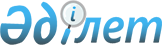 2013-2015 жылдарға арналған аудандық бюджет туралы
					
			Күшін жойған
			
			
		
					Ақмола облысы Бурабай аудандық мәслихатының 2012 жылғы 20 желтоқсандағы № 5С-12/1 шешімі. Ақмола облысының Әділет департаментінде 2013 жылғы 4 қаңтарда № 3584 тіркелді. Қолданылу мерзімінің аяқталуына байланысты күші жойылды - (Ақмола облысы Бурабай аудандық мәслихатының 2014 жылғы 11 қарашадағы № 01-15/177 хатымен)      Ескерту. Қолданылу мерзімінің аяқталуына байланысты күші жойылды - (Ақмола облысы Бурабай аудандық мәслихатының 11.11.2014 № 01-15/177 хатымен).      РҚАО ескертпесі:

      Мәтінде авторлық орфография және пунктуация сақталған.

      Қазақстан Республикасының 2008 жылғы 4 желтоқсандағы Бюджет Кодексінің 75 бабының 2 тармағына, «Қазақстан Республикасындағы жергілікті мемлекеттік басқару және өзін-өзі басқару туралы» 2001 жылғы 23 қаңтардағы Қазақстан Республикасы Заңының 6 бабының 1 тармағының 1) тармақшасына, «2013-2015 жылдарға арналған облыстық бюджет туралы» 2012 жылғы 7 желтоқсандағы № 5С-8-2 Ақмола облыстық мәслихаттың шешіміне сәйкес Бурабай аудандық мәслихат ШЕШІМ ЕТТI:



      1. 2013-2015 жылдарға арналған аудандық бюджет осы шешімнің 1, 2 және 3 қосымшаларына сәйкес, соның ішінде 2013 жылға келесі көлемдерде бекітілсін:



      1) кірістер – 7378675,9 мың теңге, соның ішінде:



      салықтық түсімдер – 2060707,8 мың теңге;



      салықтық емес түсімдер – 12867,2 мың теңге;



      негізгі капиталды сатудан түскен түсімдер – 109482,1 мың теңге;



      трансферттер түсімдері – 5195618,8 мың теңге;



      2) шығындар – 7421526,7 мың теңге;



      3) таза бюджеттік кредит беру – -27632,1 мың теңге, соның ішінде:



      бюджеттік кредиттер – 15593,9 мың теңге;



      бюджеттік кредиттерді өтеу – 43226,0 мың теңге;



      4) қаржылық активтерімен жасалатын операциялар бойынша сальдо – 0,0 мың теңге;



      5) бюджеттің тапшылығы (профициті) – -15218,7 мың теңге;



      6) бюджеттің тапшылығын қаржыландыру (профицитін пайдалану) – 15218,7 мың теңге.

      Ескерту. 1-тармақ жаңа редакцияда - Ақмола облысы Бурабай аудандық мәслихатының 12.12.2013 № 5С-25/1 (01.01.2013 бастап қолданысқа енгізіледі) шешімімен.



      2. Келесі көздер есебінен аудандық бюджеттің кірістері бекiтiлсiн:



      1) салықтық түсiмдер:



      жеке табыс салығы;



      әлеуметтік салық;



      мүлікке салынатын салықтар;



      жер салығы;



      көлік құралдарына салынатын салықтар;



      бірыңғай жер салығы;



      акциздер;



      табиғи және басқа да ресурстарды пайдаланғаны үшін түсетін түсімдер;



      кәсіпкерлік және кәсіби қызметті жүргізгені үшін алынатын алымдар;



      ойын бизнесіне салық;



      мемлекеттік баж.



      2) салықтық емес түсiмдер:



      мемлекеттік кәсіпорындардың таза кірісі бөлігінің түсімдері;



      мемлекеттік меншіктегі мүлікті жалға беруден түсетін кірістер;



      мемлекеттік бюджеттен берілген кредиттер бойынша сыйақылар;



      мемлекеттік бюджеттен қаржыландырылатын мемлекеттік мекемелердің тауарларды (жұмыстарды, қызметтерді) өткізуінен түсетін түсімдер;



      түсімдерді қоспағанда, мемлекеттік бюджеттен қаржыландырылатын, сондай-ақ Қазақстан Республикасы Ұлттық Банкінің бюджетінен (шығыстар сметасынан) ұсталатын және қаржыландырылатын мемлекеттік мекемелер салатын айыппұлдар, өсімпұлдар, санкциялар, өндіріп алулар;



      басқа салықтық емес түсімдер.



      3) негізгі капиталды сатудан түсетін түсімдер:



      жерді сату;



      материалдық емес активтерді сату.



      4) трансферттердің түсімдері:



      облыстық бюджеттен түсетін трансферттер.



      3. 2013 жылға арналған аудандық бюджеттің түсімдері құрамында республикалық бюджеттен мақсатты трансферттер мен бюджеттік несиелер осы шешімнің 4 қосымшасына сәйкес есепке алынсын.



      4. 2013 жылға арналған аудандық бюджеттің түсімдері құрамында облыстық бюджеттің мақсатты трансферттері мен бюджеттік несиелері осы шешімнің 5 қосымшасына сәйкес есепке алынсын.



      5. 2013 жылға арналған аудан бюджетінде облыстық бюджеттен аудан бюджетіне 964965 мың теңге сомасында жәрдем қаражаттың көлемі қарастырылғаны есепке алынсын.



      6. 2013 жылға арналған аудан бюджетінде 3226 мың теңге сомасында облыстық бюджетке бюджеттік несиелерінің өтелуі қарастырылғаны есепке алынсын.



      7. 2013 жылға арналған жергілікті атқарушы органның резерві 41500 мың теңге сомасында бекітілсін.



      8. Аудандық мәслихатпен келістірілген тізімге сәйкес ауылдық (селолық) жерлерде тұрып жұмыс істейтін әлеуметтік қамтамасыздандыру, білім беру, мәдениет және спорт мамандарының еңбекақыларынан және тарифтік ставкаларынан қала жағдайында осы қызмет түрлерімен айналысатын мамандардың тарифтік ставкаларымен және еңбекақыларымен салыстырғанда аудандық бюджет қаражаты есебінен қосымша жиырма бес пайыз көлемінде белгіленсін.



      9. 2013 жылға арналған аудандық бюджеттің орындалу барысында секвестрге жатпайтын аудандық бюджеттік бағдарламалардың тізбесі осы шешімнің 6 қосымшасына сәйкес бекітілсін.



      10. Аудандық мәндегі қала, кент, ауылдық (селолық) округтердің 2012 жылға арналған бюджеттік бағдарламалары осы шешімнің 7 қосымшасына сәйкес бекітілсін.



      11. Осы шешiм Ақмола облысының Әдiлет департаментінде мемлекеттiк тiркелген күннен бастап күшіне енедi және 2013 жылдың 1 қаңтарынан бастап қолданысқа енгізіледі.      Аудандық мәслихаттың

      XІІ сессиясының  төрағасы                  Қ.Шаяхметов      Аудандық мәслихаттың

      хатшысы                                    Ө.Бейсенов      «КЕЛІСІЛДІ»      Бурабай ауданының әкімі                    Ә.Ғазиз

Бурабай аудандық мәслихаттың 

2012 жылғы 20 желтоқсандағы  

№ 5С-12/1 шешіміне 1 қосымша  

Бурабай ауданының 2013 жылға арналған бюджеті      Ескерту. 1-қосымша жаңа редакцияда - Ақмола облысы Бурабай аудандық мәслихатының 12.12.2013 № 5С-25/1 (01.01.2013 бастап қолданысқа енгізіледі) шешімімен.

Бурабай аудандық мәслихаттың 

2012 жылғы 20 желтоқсандағы 

№ 5С-12/1 шешіміне 2 қосымша  

Бурабай ауданының 2014 жылға арналған бюджеті

Бурабай аудандық мәслихаттың 

2012 жылғы 20 желтоқсандағы 

№ 5С-12/1 шешіміне 3 қосымша  

Бурабай ауданының 2015 жылға арналған бюджеті

Бурабай аудандық мәслихатының 

2012 жылғы 20 желтоқсандағы  

№ 5С-12/1 шешіміне 4 қосымша   

2013 жылға арналған республикалық бюджеттен берiлетін нысаналы трансферттер мен бюджеттік несиелер      Ескерту. 4-қосымша жаңа редакцияда - Ақмола облысы Бурабай аудандық мәслихатының 12.12.2013 № 5С-25/1 (01.01.2013 бастап қолданысқа енгізіледі) шешімімен.

Бурабай аудандық мәслихатының 

2012 жылғы 20 желтоқсандағы  

№ 5С-12/1 шешіміне 5 қосымша  

2013 жылға арналған облыстық бюджетінен берілетін нысаналы трансферттер      Ескерту. 5-қосымша жаңа редакцияда - Ақмола облысы Бурабай аудандық мәслихатының 06.12.2013 № 5С-24/1 (01.01.2013 бастап қолданысқа енгізіледі) шешімімен.

Бурабай аудандық мәслихаттың 

2012 жылғы 20 желтоқсандағы 

№ 5С-12/1 шешіміне 6 қосымша  

2013 жылға арналған аудандық бюджеттің орындалу барысында секвестрге жатпайтын аудандық бюджеттік бағдарламалардың тізбесі

Бурабай аудандық мәслихаттың 

2012 жылғы 20 желтоқсандағы 

№ 5С-12/1 шешіміне 7 қосымша  

Аудандық маңызы бар қала, кент, ауылдық округтердің 2013 жылға арналған бюджеттік бағдарламалары      Ескерту. 7-қосымша жаңа редакцияда - Ақмола облысы Бурабай аудандық мәслихатының 12.12.2013 № 5С-25/1 (01.01.2013 бастап қолданысқа енгізіледі) шешімімен.кестенің жалғасы:кестенің жалғасы:
					© 2012. Қазақстан Республикасы Әділет министрлігінің «Қазақстан Республикасының Заңнама және құқықтық ақпарат институты» ШЖҚ РМК
				СанатыСанатыСанатыСанатыСома,

мың теңгеСыныбыСыныбыСыныбыСома,

мың теңгеІшкі сыныбыІшкі сыныбыСома,

мың теңгеАтауыСома,

мың теңге12345I. Кірістер7378675,91Салықтық түсімдер2060707,8101Табыс салығы190098,01012Жеке табыс салығы190098,0103Әлеуметтік салық1026559,01031Әлеуметтік салық1026559,0104Меншiкке салынатын салықтар713137,31041Мүлікке салынатын салықтар515283,11043Жер салығы59441,21044Көлік құралдарына салынатын салық136213,01045Бірыңғай жер салығы2200,0105Тауарларға, жұмыстарға және қызметтерге салынатын iшкi салықтар88413,21052Акциздер14300,01053Табиғи және басқа да ресурстарды пайдаланғаны үшiн түсетiн түсiмдер26319,01054Кәсіпкерлік және кәсіби қызметті жүргізгені үшін алынатын алымдар41594,21055Ойын бизнесіне салық6200,0108Заңдық мәнді іс-әрекеттерді жасағаны және (немесе) оған уәкілеттігі бар мемлекеттік органдар немесе лауазымды адамдар құжаттар бергені үшін алынатын міндетті төлемдер42500,31081Мемлекеттік баж42500,32Салықтық емес түсімдер12867,2201Мемлекеттік меншіктен түсетін кірістер5085,62011Мемлекеттік кәсіпорындардың таза кірісі бөлігінің түсімдері112,62015Мемлекеттік меншіктегі мүлікті жалдаудан түсетін кірістер4884,02017Мемлекеттік бюджеттен берілген кредиттер бойынша сыйақылар86,7202Мемлекеттік бюджеттен қаржыландырылатын мемлекеттік мекемелердің тауарларды (жұмыстарды, қызметтерді) өткізуінен түсетін түсімдер96,32021Мемлекеттік бюджеттен қаржыландырылатын мемлекеттік мекемелердің тауарларды (жұмыстарды, қызметтерді) өткізуінен түсетін түсімдер96,3204Мемлекеттік бюджеттен қаржыландырылатын, сондай-ақ Қазақстан Республикасы Ұлттық Банкінің бюджетінен (шығыстар сметасынан) ұсталатын және қаржыландырылатын мемлекеттік мекемелер салатын айыппұлдар, өсімпұлдар, санкциялар, өндіріп алулар1211,02041Мұнай секторы ұйымдарынан түсетін түсімдерді қоспағанда, мемлекеттік бюджеттен қаржыландырылатын, сондай-ақ Қазақстан Республикасы Ұлттық Банкінің бюджетінен (шығыстар сметасынан) ұсталатын және қаржыландырылатын мемлекеттік мекемелер салатын айыппұлдар, өсімпұлдар, санкциялар, өндіріп алулар1211,0206Басқа да салықтық емес түсiмдер6476,62061Басқа да салықтық емес түсiмдер6476,63Негізгі капиталды сатудан түсетін түсiмдер109482,1301Мемлекеттік мекемелерге бекітілген мемлекеттік мүлікті сату157,13011Мемлекеттік мекемелерге бекітілген мемлекеттік мүлікті сату157,1303Жерді және материалдық емес активтерді сату109325,03031Жерді сату69145,03032Материалдық емес активтерді сату40180,04Трансферттердің түсімдері5195618,8402Мемлекеттiк басқарудың жоғары тұрған органдарынан түсетiн трансферттер5195618,84022Облыстық бюджеттен түсетiн трансферттер5195618,8Функционалдық топФункционалдық топФункционалдық топФункционалдық топСома,

мың теңгеБюджеттік бағдарламалар әкімшісіБюджеттік бағдарламалар әкімшісіБюджеттік бағдарламалар әкімшісіСома,

мың теңгеБағдарламаБағдарламаСома,

мың теңгеАтауыСома,

мың теңге12345II. Шығындар7421526,701Жалпы сипаттағы мемлекеттік қызметтер211140,2112Аудан (облыстық маңызы бар қала) мәслихатының аппараты13500,0001Аудан (облыстық маңызы бар қала) мәслихатының қызметін қамтамасыз ету жөніндегі қызметтер12837,0003Мемлекеттік органның күрделі шығыстары663,0122Аудан (облыстық маңызы бар қала) әкімінің аппараты63710,0001Аудан (облыстық маңызы бар қала) әкімінің қызметін қамтамасыз ету жөніндегі қызметтер63399,0003Мемлекеттік органның күрделі шығыстары311,0123Қаладағы аудан, аудандық маңызы бар қала, кент, ауыл, ауылдық округ әкімінің аппараты107151,2001Қаладағы аудан, аудандық маңызы бар қала, кент, ауыл, ауылдық округ әкімінің қызметін қамтамасыз ету жөніндегі қызметтер102328,9022Мемлекеттік органның күрделі шығыстары4822,3459Ауданның (облыстық маңызы бар қаланың) экономика және қаржы бөлімі26779,0001Ауданның (облыстық маңызы бар қаланың) экономикалық саясатын қалыптастыру мен дамыту, мемлекеттік жоспарлау, бюджеттік атқару және коммуналдық меншігін басқару саласындағы мемлекеттік саясатты іске асыру жөніндегі қызметтер24233,0003Салық салу мақсатында мүлікті бағалауды жүргізу1454,0010Жекешелендіру, коммуналдық мүлікті басқару, жекешелендіруден кейінгі қызмет және осыған байланысты жанжалдарды шешу130,0015Мемлекеттік органның күрделі шығыстары340,0033Біржолғы талондарды беру жөніндегі жұмысты ұйымдастыру және біржолғы талондарды сатудан түскен сомаларды толық алынуын қамтамасыз ету мемлекеттік мекемені тарату бойынша іс-шаралар өткізу622,002Қорғаныс2495,0122Аудан (облыстық маңызы бар қала) әкімінің аппараты2495,0005Жалпыға бірдей әскери міндетті атқару шеңберіндегі іс-шаралар2495,003Қоғамдық тәртіп, қауіпсіздік, құқықтық, сот, қылмыстық-атқару қызметі3545,0458Ауданның (облыстық маңызы бар қаланың) тұрғын үй-коммуналдық шаруашылығы, жолаушылар көлігі және автомобиль жолдары бөлімі3545,0021Елдi мекендердегі жол қозғалысы қауiпсiздiгін қамтамасыз ету3545,004Білім беру2929872,3123Қаладағы аудан, аудандық маңызы бар қала, кент, ауыл, ауылдық округ әкімінің аппараты1702,6005Ауылдық (селолық) жерлерде балаларды мектепке дейін тегін алып баруды және кері алып келуді ұйымдастыру1702,6464Ауданның (облыстық маңызы бар қаланың) білім бөлімі2743848,7001Жергілікті деңгейде білім беру саласындағы мемлекеттік саясатты іске асыру жөніндегі қызметтер11439,0003Жалпы білім беру2178196,5004Ауданның (облыстық маңызы бар қаланың) мемлекеттік білім беру мекемелерінде білім беру жүйесін ақпараттандыру5982,0005Ауданның (облыстық маңызы бар қаланың) мемлекеттік білім беру мекемелері үшін оқулықтар мен оқу-әдiстемелiк кешендерді сатып алу және жеткізу14343,0006Балаларға қосымша білім беру68269,0007Аудандық (қалалық) ауқымдағы мектеп олимпиадаларын және мектептен тыс іс-шараларды және конкурстарды өткiзу2547,0009Мектепке дейінгі тәрбие және оқыту ұйымдарының қызметін қамтамасыз ету169452,0015Жетім баланы (жетім балаларды) және ата-аналарының қамқорынсыз қалған баланы (балаларды) күтіп-ұстауға асыраушыларына ай сайынғы ақшалай қаражат төлемдері33445,0020Үйде оқытылатын мүгедек балаларды жабдықпен, бағдарламалық қамтыммен қамтамасыз ету1137,4040Мектепке дейінгі білім беру ұйымдарында мемлекеттік білім беру тапсырысын іске асыру202686,0067Ведомстволық бағыныстағы мемлекеттік мекемелерінің және ұйымдарының күрделі шығыстары56351,8467Ауданның (облыстық маңызы бар қаланың) құрылыс бөлімі184321,0037Білім беру объектілерін салу және қайта салу184321,006Әлеуметтік көмек және әлеуметтік қамтамасыз ету134474,0451Ауданның (облыстық маңызы бар қаланың) жұмыспен қамту және әлеуметтік бағдарламалар бөлімі134474,0001Жергілікті деңгейде жұмыспен қамтуды қамтамасыз ету және халық үшін әлеуметтік бағдарламаларды іске асыру саласындағы мемлекеттік саясатты іске асыру жөніндегі қызметтер26346,0002Жұмыспен қамту бағдарламасы15665,0005Мемлекеттік атаулы әлеуметтік көмек3024,0006Тұрғын үй көмегін көрсету2800,0007Жергілікті өкілетті органдардың шешімі бойынша мұқтаж азаматтардың жекелеген топтарына әлеуметтік көмек14902,0010Үйден тәрбиеленіп оқытылатын мүгедек балаларды материалдық қамтамасыз ету1667,0011Жәрдемақыларды және басқа да әлеуметтік төлемдерді есептеу, төлеу мен жеткізу бойынша қызметтерге ақы төлеу326,0014Мұқтаж азаматтарға үйде әлеуметтiк көмек көрсету43610,001618 жасқа дейінгі балаларға мемлекеттік жәрдемақылар10910,0017Мүгедектерді оңалту жеке бағдарламасына сәйкес, мұқтаж мүгедектерді міндетті гигиеналық құралдармен қамтамасыз ету және ымдау тілі мамандарының, жеке көмекшілердің қызмет көрсетуі13796,0021Мемлекеттік органның күрделі шығыстары172,0023Тұрғындарды жұмыспен қамту орталықтарының қызметін қамтамасыз ету1256,007Тұрғын-үй коммуналдық шаруашылығы1953102,0123Қаладағы аудан, аудандық маңызы бар қала, кент, ауыл, ауылдық округ әкімінің аппараты26479,0008Елдi мекендердің көшелерiн жарықтандыру21140,0009Елдi мекендердiң санитариясын қамтамасыз ету3224,0011Елді мекендерді абаттандыру мен көгалдандыру1949,0027Жұмыспен қамту 2020 жол картасы бойынша ауылдық елді мекендерді дамыту шегінде нысандарды жөндеу және абаттандыру166,0458Ауданның (облыстық маңызы бар қаланың) тұрғын үй-коммуналдық шаруашылығы, жолаушылар көлігі және автомобиль жолдары бөлімі598741,0011Шағын қалаларды жылумен жабдықтауды үздіксіз қамтамасыз ету150185,0012Сумен жабдықтау және су шығару жүйесінің қызмет етуі24862,0015Елдi мекендердегі көшелердi жарықтандыру435,0016Елдi мекендердiң санитариясын қамтамасыз ету9340,0017Жерлеу орындарын күтiп-ұстау және туысы жоқтарды жерлеу659,0018Елдi мекендердi абаттандыру және көгалдандыру11099,0026Ауданның (облыстық маңызы бар қаланың) коммуналдық меншігіндегі жылу жүйелерін қолдануды ұйымдастыру88877,0028Коммуналдық шаруашылығын дамыту309960,0031Кондоминиум объектілеріне техникалық паспорттар дайындау642,0041Жұмыспен қамту 2020 жол картасы бойынша ауылдық елді мекендерді дамыту шегінде нысандарды жөндеу және абаттандыру2682,0467Ауданның (облыстық маңызы бар қаланың) құрылыс бөлімі1327882,0003Мемлекеттік коммуналдық тұрғын үй қорының тұрғын үйлерін жобалау, салу және (немесе) сатып алу25275,0004Инженерлік-коммуникациялық инфрақұрылымды жобалау, дамыту, жайластыру және (немесе) сатып алу5944,0005Коммуналдық шаруашылығын дамыту300,0006Сумен жабдықтау және су бөлу жүйесінің дамуы850610,0058Елді мекендердегі сумен жабдықтау және су бұру жүйелерін дамыту50403,0076Щучье-Бурабай курорттық аймағын сумен жабдықтау, су бұру және жылумен жабдықтау желілерін салу және реконструкциялау395350,008Мәдениет, спорт, туризм және ақпараттық кеңістiк135071,0455Ауданның (облыстық маңызы бар қаланың) мәдениет және тілдерді дамыту бөлімі99642,0001Жергілікті деңгейде тілдерді және мәдениетті дамыту саласындағы мемлекеттік саясатты іске асыру жөніндегі қызметтер5521,0003Мәдени-демалыс жұмысын қолдау48566,0006Аудандық (қалалық) кiтапханалардың жұмыс iстеуi37257,0007Мемлекеттік тілді және Қазақстан халықтарының басқа да тілдерін дамыту8153,010Мемлекеттік органның күрделі шығыстары35,0032Ведомстволық бағыныстағы мемлекеттік мекемелерінің және ұйымдарының күрделі шығыстары110,0456Ауданның (облыстық маңызы бар қаланың) ішкі саясат бөлімі19325,0001Жергілікті деңгейде ақпарат, мемлекеттілікті нығайту және азаматтардың әлеуметтік сенімділігін қалыптастыру саласында мемлекеттік саясатты іске асыру жөніндегі қызметтер8724,7002Газеттер мен журналдар арқылы мемлекеттік ақпараттық саясат жүргізу жөніндегі қызметтер9958,0003Жастар саясаты саласындағы іс-шараларды iске асыру300,0005Телерадио хабарларын тарату арқылы мемлекеттік ақпараттық саясатты жүргізу жөніндегі қызметтер192,3006Мемлекеттік органның күрделі шығыстары150,0465Ауданның (облыстық маңызы бар қаланың) дене шынықтыру және спорт бөлімі12729,0001Жергілікті деңгейде дене шынықтыру және спорт саласындағы мемлекеттік саясатты іске асыру жөніндегі қызметтер5812,0004Мемлекеттік органның күрделі шығыстары600,0006Аудандық (облыстық маңызы бар қалалық) деңгейде спорттық жарыстар өткiзу6317,0480Ауданның (облыстық маңызы бар қаланың) туризм бөлімі3375,0001Жергілікті деңгейде туризм саласында мемлекеттік саясатты іске асыру жөніндегі қызметтер2997,0003Мемлекеттік органның күрделі шығыстары378,010Ауыл, су, орман, балық шаруашылығы, ерекше қорғалатын табиғи аумақтар, қоршаған ортаны және жануарлар дүниесін қорғау, жер қатынастары96618,1459Ауданның (облыстық маңызы бар қаланың) экономика және қаржы бөлімі4110,0099Мамандарды әлеуметтік қолдау жөніндегі шараларды іске асыру4110,0462Ауданның (облыстық маңызы бар қаланың) ауыл шаруашылығы бөлімі10294,0001Жергілікті деңгейде ауыл шаруашылығы саласындағы мемлекеттік саясатты іске асыру жөніндегі қызметтер9994,0006Мемлекеттік органның күрделі шығыстары300,0463Ауданның (облыстық маңызы бар қаланың) жер қатынастары бөлімі26365,7001Аудан (облыстық маңызы бар қала) аумағында жер қатынастарын реттеу саласындағы мемлекеттік саясатты іске асыру жөніндегі қызметтер10874,0003Елдi мекендердi жер-шаруашылық орналастыру1611,4004Жердi аймақтарға бөлу жөнiндегi жұмыстарды ұйымдастыру13113,3006Аудандық маңызы бар қалалардың, кенттердiң, ауылдардың, ауылдық округтердiң шекарасын белгiлеу кезiнде жүргiзiлетiн жерге орналастыру767,0473Ауданның (облыстық маңызы бар қаланың) ветеринария бөлімі55848,4001Жергілікті деңгейде ветеринария саласындағы мемлекеттік саясатты іске асыру жөніндегі қызметтер6949,0007Қаңғыбас иттер мен мысықтарды аулауды және жоюды ұйымдастыру1150,0011Эпизоотияға қарсы іс-шаралар жүргізу47749,411Өнеркәсіп, сәулет, қала құрылысы және құрылыс қызметі32790,0467Ауданның (облыстық маңызы бар қаланың) құрылыс бөлімі6534,0001Жергілікті деңгейде құрылыс саласындағы мемлекеттік саясатты іске асыру жөніндегі қызметтер6384,0017Мемлекеттік органның күрделі шығыстары150,0468Ауданның (облыстық маңызы бар қаланың) сәулет және қала құрылысы бөлімі26436,0001Жергілікті деңгейде сәулет және қала құрылысы саласындағы мемлекеттік саясатты іске асыру жөніндегі қызметтер9665,0003Ауданның қала құрылысы даму аумағын және елді мекендердің бас жоспарлары схемаларын әзірлеу16771,012Көлік және коммуникация1700645,2458Ауданның (облыстық маңызы бар қаланың) тұрғын үй-коммуналдық шаруашылығы, жолаушылар көлігі және автомобиль жолдары бөлімі1700645,2022Көлік инфрақұрылымын дамыту754000,0023Автомобиль жолдарының жұмыс істеуін қамтамасыз ету42077,2045Аудандық маңызы бар автомобиль жолдарын және елді-мекендердің көшелерін күрделі және орташа жөндеу904568,013Басқалар162235,0123Қаладағы аудан, аудандық маңызы бар қала, кент, ауыл, ауылдық округ әкімінің аппараты21879,0040«Өңірлерді дамыту» бағдарламасы шеңберінде өңірлерді экономикалық дамытуға жәрдемдесу бойынша шараларды іске асыру21879,0458Ауданның (облыстық маңызы бар қаланың) тұрғын үй-коммуналдық шаруашылығы, жолаушылар көлігі және автомобиль жолдары бөлімі95943,0001Жергілікті деңгейде тұрғын үй-коммуналдық шаруашылығы, жолаушылар көлігі және автомобиль жолдары саласындағы мемлекеттік саясатты іске асыру жөніндегі қызметтер12443,0065Заңды тұлғалардың жарғылық капиталын қалыптастыру немесе ұлғайту83500,0459Ауданның (облыстық маңызы бар қаланың) экономика және қаржы бөлімі37701,0012Ауданның (облыстық маңызы бар қаланың) жергілікті атқарушы органының резерві37701,0469Ауданның (облыстық маңызы бар қаланың) кәсіпкерлік бөлімі6712,0001Жергілікті деңгейде кәсіпкерлік пен өнеркәсіпті дамыту саласындағы мемлекеттік саясатты іске асыру жөніндегі қызметтер6712,014Борышқа қызмет көрсету86,7459Ауданның (облыстық маңызы бар қаланың) экономика және қаржы бөлімі86,7021Жергілікті атқарушы органдардың облыстық бюджеттен қарыздар бойынша сыйақылар мен өзге де төлемдерді төлеу бойынша борышына қызмет көрсету86,715Трансферттер59272,2Трансферттер59272,2459Ауданның (облыстық маңызы бар қаланың) экономика және қаржы бөлімі59272,2006Пайдаланылмаған (толық пайдаланылмаған) нысаналы трансферттерді қайтару59272,2III. Таза бюджеттiк кредит беру-27632,1Бюджеттiк кредиттер15593,910Ауыл, су, орман, балық шаруашылығы, ерекше қорғалатын табиғи аумақтар, қоршаған ортаны және жануарлар дүниесін қорғау, жер қатынастары15593,9459Ауданның (облыстық маңызы бар қаланың) экономика және қаржы бөлімі15593,9018Мамандарды әлеуметтік қолдау шараларын іске асыруға берілетін бюджеттік кредиттер15593,95Бюджеттік кредиттерді өтеу43226,0Бюджеттік кредиттерді өтеу43226,01Мемлекеттік бюджеттен берілген бюджеттік кредиттерді өтеу43226,006Қарыз алушы банктерге жергілікті бюджеттен берілген бюджеттік кредиттерді өтеу3226,011Заңды тұлғаларға жергілікті бюджеттен 2005 жылға дейін берілген бюджеттік несиелерді өтеу40000,0IV. Қаржы активтерiмен жасалатын операциялар бойынша сальдо0,0V. Бюджет тапшылығы-15218,7VI. Бюджет тапшылығын қаржыландыру15218,77Қарыздардың түсімі15579,0Мемлекеттік ішкі қарыздар15579,02Қарыз шарттары15579,03Ауданның (облыстық маңызы бар қаланың) жергілікті атқарушы органы алатын қарыздар15579,016Қарыздарды өтеу3226,0459Ауданның (облыстық маңызы бар қаланың) экономика және қаржы бөлімі3226,0005Жергілікті атқарушы органның жоғары тұрған бюджет алдындағы борышын өтеу3226,08Бюджет қаражаттарының пайдаланылатын қалдықтары2865,7СанатыСанатыСанатыСанатыСома, мың теңгеСыныбыСыныбыСыныбыСома, мың теңгеІшкі сыныбыІшкі сыныбыСома, мың теңге12345I. Кірістер5795876,01САЛЫҚТЫҚ ТҮСІМДЕР2138550,0101Табыс салығы203405,01012Жеке табыс салығы203405,0103Әлеуметтік салық1119712,01031Әлеуметтік салық1119712,0104Меншiкке салынатын салықтар696140,01041Мүлікке салынатын салықтар432573,01043Жер салығы103006,01044Көлік құралдарына салынатын салық157369,01045Бірыңғай жер салығы3192,0105Тауарларға, жұмыстарға және қызметтерге салынатын iшкi салықтар102344,01052Акциздер17913,01053Табиғи және басқа да ресурстарды пайдаланғаны үшiн түсетiн түсiмдер28161,01054Кәсіпкерлік және кәсіби қызметті жүргізгені үшін алынатын алымдар47557,01055Ойын бизнесіне салық8713,0108Заңдық мәнді іс-әрекеттерді жасағаны және (немесе) оған уәкілеттігі бар мемлекеттік органдар немесе лауазымды адамдар құжаттар бергені үшін алынатын міндетті төлемдер16949,01081Мемлекеттік баж16949,02САЛЫҚТЫҚ ЕМЕС ТҮСІМДЕР20349,0201Мемлекеттік меншіктен түсетін кірістер4226,02011Мемлекеттік кәсіпорындардың таза кірісі бөлігінің түсімдері97,02015Мемлекеттік меншіктегі мүлікті жалдаудан түсетін кірістер4123,02017Мемлекеттік бюджеттен берілген кредиттер бойынша сыйақылар6,0202Мемлекеттік бюджеттен қаржыландырылатын мемлекеттік мекемелердің тауарларды (жұмыстарды, қызметтерді) өткізуінен түсетін түсімдер212,02021Мемлекеттік бюджеттен қаржыландырылатын мемлекеттік мекемелердің тауарларды (жұмыстарды, қызметтерді) өткізуінен түсетін түсімдер212,0204Мемлекеттік бюджеттен қаржыландырылатын, сондай-ақ Қазақстан Республикасы Ұлттық Банкінің бюджетінен (шығыстар сметасынан) ұсталатын және қаржыландырылатын мемлекеттік мекемелер салатын айыппұлдар, өсімпұлдар, санкциялар, өндіріп алулар13236,02041Мұнай секторы ұйымдарынан түсетін түсімдерді қоспағанда, мемлекеттік бюджеттен қаржыландырылатын, сондай-ақ Қазақстан Республикасы Ұлттық Банкінің бюджетінен (шығыстар сметасынан) ұсталатын және қаржыландырылатын мемлекеттік мекемелер салатын айыппұлдар13236,0206Басқа да салықтық емес түсiмдер2675,02061Басқа да салықтық емес түсiмдер2675,03НЕГІЗГІ КАПИТАЛДЫ САТУДАН ТҮСЕТІН ТҮСІМДЕР22000,0303Жерді және материалдық емес активтерді сату22000,03031Жерді сату20000,03032Материалдық емес активтерді сату2000,04ТРАНСФЕРТТЕРДІҢ ТҮСІМДЕРІ3614977,0402Мемлекеттiк басқарудың жоғары тұрған органдарынан түсетiн трансферттер3614977,04022Облыстық бюджеттен түсетiн трансферттер3614977,0Функционалдық топФункционалдық топФункционалдық топФункционалдық топФункционалдық топСома, мың теңгеФункционалдық шағын топФункционалдық шағын топФункционалдық шағын топФункционалдық шағын топСома, мың теңгеБюджеттік бағдарламалар әкімшісіБюджеттік бағдарламалар әкімшісіБюджеттік бағдарламалар әкімшісіСома, мың теңгеБағдарламаБағдарламаСома, мың теңге123456II. Шығындар5795876,001Жалпы сипаттағы мемлекеттік қызметтер209453,0112Аудан (облыстық маңызы бар қала) мәслихатының аппараты12382,0001Аудан (облыстық маңызы бар қала) мәслихатының қызметін қамтамасыз ету жөніндегі қызметтер12382,0122Аудан (облыстық маңызы бар қала) әкімінің аппараты63094,0001Аудан (облыстық маңызы бар қала) әкімінің қызметін қамтамасыз ету жөніндегі қызметтер63094,0123Қаладағы аудан, аудандық маңызы бар қала, кент, ауыл (село), ауылдық (селолық) округ әкімінің аппараты105425,0001Қаладағы аудан, аудандық маңызы бар қаланың, кент, ауыл (село), ауылдық (селолық) округ әкімінің қызметін қамтамасыз ету жөніндегі қызметтер105425,0459Ауданның (облыстық маңызы бар қаланың) экономика және қаржы бөлімі28552,0001Ауданның (облыстық маңызы бар қаланың) экономикалық саясатын қалыптастыру мен дамыту, мемлекеттік жоспарлау, бюджеттік атқару және коммуналдық меншігін басқару саласындағы мемлекеттік саясатты іске асыру жөніндегі қызметтер24920,0003Салық салу мақсатында мүлікті бағалауды жүргізу3632,002Қорғаныс3555,0122Аудан (облыстық маңызы бар қала) әкімінің аппараты3555,0005Жалпыға бірдей әскери міндетті атқару шеңберіндегі іс-шаралар2955,0006Аудан (облыстық маңызы бар қала) ауқымындағы төтенше жағдайлардың алдын алу және оларды жою600,003Қоғамдық тәртіп, қауіпсіздік, құқықтық, сот, қылмыстық-атқару қызметі6505,0458Ауданның (облыстық маңызы бар қаланың) тұрғын үй-коммуналдық шаруашылығы, жолаушылар көлігі және автомобиль жолдары бөлімі6505,0021Елдi мекендердегі жол қозғалысы қауiпсiздiгін қамтамасыз ету6505,04Білім беру2533736,0123Қаладағы аудан, аудандық маңызы бар қала, кент, ауыл (село), ауылдық (селолық) округ әкімінің аппараты2964,0005Ауылдық (селолық) жерлерде балаларды мектепке дейін тегін алып баруды және кері алып келуді ұйымдастыру2964,0464Ауданның (облыстық маңызы бар қаланың) білім бөлімі2530772,0001Жергілікті деңгейде білім беру саласындағы мемлекеттік саясатты іске асыру жөніндегі қызметтер12240,0003Жалпы білім беру2210054,0004Ауданның (облыстық маңызы бар қаланың) мемлекеттік білім беру мекемелерінде білім беру жүйесін ақпараттандыру10648,0005Ауданның (облыстық маңызы бар қаланың) мемлекеттік білім беру мекемелері үшін оқулықтар мен оқу-әдiстемелiк кешендерді сатып алу және жеткізу20421,0006Балаларға қосымша білім беру67576,0007Аудандық (қалалық) ауқымдағы мектеп олимпиадаларын және мектептен тыс іс-шараларды өткiзу4916,0009Мектепке дейінгі тәрбие ұйымдарының қызметін қамтамасыз ету204917,006Әлеуметтік көмек және әлеуметтік қамтамасыз ету132056,0451Ауданның (облыстық маңызы бар қаланың) жұмыспен қамту және әлеуметтік бағдарламалар бөлімі132056,0001Жергілікті деңгейде жұмыспен қамтуды қамтамасыз ету және халық үшін әлеуметтік бағдарламаларды іске асыру саласындағы мемлекеттік саясатты іске асыру жөніндегі қызметтер27489,0002Жұмыспен қамту бағдарламасы17821,0005Мемлекеттік атаулы әлеуметтік көмек3222,0006Тұрғын үй көмегін көрсету5280,0007Жергілікті өкілетті органдардың шешімі бойынша мұқтаж азаматтардың жекелеген топтарына әлеуметтік көмек7662,0010Үйден тәрбиеленіп оқытылатын мүгедек балаларды материалдық қамтамасыз ету1741,0011Жәрдемақыларды және басқа да әлеуметтік төлемдерді есептеу, төлеу мен жеткізу бойынша қызметтерге ақы төлеу349,0014Мұқтаж азаматтарға үйде әлеуметтiк көмек көрсету44171,001618 жасқа дейінгі балаларға мемлекеттік жәрдемақылар12085,0017Мүгедектерді оңалту жеке бағдарламасына сәйкес, мұқтаж мүгедектерді міндетті гигиеналық құралдармен қамтамасыз ету және ымдау тілі мамандарының, жеке көмекшілердің қызмет көрсетуі12236,007Тұрғын-үй коммуналдық шаруашылығы2619517,0123Қаладағы аудан, аудандық маңызы бар қала, кент, ауыл (село), ауылдық (селолық) округ әкімінің аппараты28177,0008Елдi мекендердің көшелерiн жарықтандыру28004,0009Елдi мекендердiң санитариясын қамтамасыз ету173,0458Ауданның (облыстық маңызы бар қаланың) тұрғын үй-коммуналдық шаруашылығы, жолаушылар көлігі және автомобиль жолдары бөлімі1301370,0012Сумен жабдықтау және су шығару жүйесінің қызмет етуі22130,0015Елдi мекендердегі көшелердi жарықтандыру497,0016Елдi мекендердiң санитариясын қамтамасыз ету17878,0017Жерлеу орындарын күтiп-ұстау және туысы жоқтарды жерлеу754,0018Елдi мекендердi абаттандыру және көгалдандыру19336,0028Коммуналдық шаруашылығын дамыту1240040,0031Кондоминиум объектілеріне техникалық паспорттар дайындау735,0467Ауданның (облыстық маңызы бар қаланың) құрылыс бөлімі1289970,0006Сумен жабдықтау және су бөлу жүйесінің дамуы1289970,008Мәдениет, спорт, туризм және ақпараттық кеңістiк132515,0455Ауданның (облыстық маңызы бар қаланың) мәдениет және тілдерді дамыту бөлімі99064,0001Жергілікті деңгейде тілдерді және мәдениетті дамыту саласындағы мемлекеттік саясатты іске асыру жөніндегі қызметтер5820,0003Мәдени-демалыс жұмысын қолдау47519,0006Аудандық (қалалық) кiтапханалардың жұмыс iстеуi37262,0007Мемлекеттік тілді және Қазақстан халықтарының басқа да тілдерін дамыту8463,0456Ауданның (облыстық маңызы бар қаланың) ішкі саясат бөлімі23358,0001Жергілікті деңгейде ақпарат, мемлекеттілікті нығайту және азаматтардың әлеуметтік сенімділігін қалыптастыру саласында мемлекеттік саясатты іске асыру жөніндегі қызметтер7536,0002Газеттер мен журналдар арқылы мемлекеттік ақпараттық саясат жүргізу жөніндегі қызметтер10782,0003Жастар саясаты саласындағы іс-шараларды iске асыру765,0005Телерадио хабарларын тарату арқылы мемлекеттік ақпараттық саясатты жүргізу жөніндегі қызметтер4275,0465Ауданның (облыстық маңызы бар қаланың) дене шынықтыру және спорт бөлімі10093,0001Жергілікті деңгейде дене шынықтыру және спорт саласындағы мемлекеттік саясатты іске асыру жөніндегі қызметтер5728,0006Аудандық (облыстық маңызы бар қалалық) деңгейде спорттық жарыстар өткiзу4365,010Ауыл, су, орман, балық шаруашылығы, ерекше қорғалатын табиғи аумақтар, қоршаған ортаны және жануарлар дүниесін қорғау, жер қатынастары37271,0462Ауданның (облыстық маңызы бар қаланың) ауыл шаруашылығы бөлімі8534,0001Жергілікті деңгейде ауыл шаруашылығы саласындағы мемлекеттік саясатты іске асыру жөніндегі қызметтер8534,0463Ауданның (облыстық маңызы бар қаланың) жер қатынастары бөлімі20923,0001Аудан (облыстық маңызы бар қала) аумағында жер қатынастарын реттеу саласындағы мемлекеттік саясатты іске асыру жөніндегі қызметтер10628,0004Жердi аймақтарға бөлу жөнiндегi жұмыстарды ұйымдастыру10295,0473Ауданның (облыстық маңызы бар қаланың) ветеринария бөлімі7814,0001Жергілікті деңгейде ветеринария саласындағы мемлекеттік саясатты іске асыру жөніндегі қызметтер6744,0007Қаңғыбас иттер мен мысықтарды аулауды және жоюды ұйымдастыру1070,011Өнеркәсіп, сәулет, қала құрылысы және құрылыс қызметі28907,0467Ауданның (облыстық маңызы бар қаланың) құрылыс бөлімі6839,0001Жергілікті деңгейде құрылыс саласындағы мемлекеттік саясатты іске асыру жөніндегі қызметтер6839,0468Ауданның (облыстық маңызы бар қаланың) сәулет және қала құрылысы бөлімі22068,0001Жергілікті деңгейде сәулет және қала құрылысы саласындағы мемлекеттік саясатты іске асыру жөніндегі қызметтер9750,0003Ауданның қала құрылысы даму аумағын және елді мекендердің бас жоспарлары схемаларын әзірлеу12318,012Көлік және коммуникация28669,0458Ауданның (облыстық маңызы бар қаланың) тұрғын үй-коммуналдық шаруашылығы, жолаушылар көлігі және автомобиль жолдары бөлімі28669,0023Автомобиль жолдарының жұмыс істеуін қамтамасыз ету28669,013Басқалар63692,0458Ауданның (облыстық маңызы бар қаланың) тұрғын үй-коммуналдық шаруашылығы, жолаушылар көлігі және автомобиль жолдары бөлімі12966,0001Жергілікті деңгейде тұрғын үй-коммуналдық шаруашылығы, жолаушылар көлігі және автомобиль жолдары саласындағы мемлекеттік саясатты іске асыру жөніндегі қызметтер12966,0459Ауданның (облыстық маңызы бар қаланың) экономика және қаржы бөлімі43600,0012Ауданның (облыстық маңызы бар қаланың) жергілікті атқарушы органының резерві43600,0469Ауданның (облыстық маңызы бар қаланың) кәсіпкерлік бөлімі7126,0001Жергілікті деңгейде кәсіпкерлік пен өнеркәсіпті дамыту саласындағы мемлекеттік саясатты іске асыру жөніндегі қызметтер7126,0III. Таза бюджеттiк кредит беру-3225,05Бюджеттік кредиттерді өтеу3225,001Бюджеттік кредиттерді өтеу3225,01Мемлекеттік бюджеттен берілген бюджеттік кредиттерді өтеу3225,006Қарыз алушы банктерге жергілікті бюджеттен берілген бюджеттік кредиттерді өтеу3225,0V. Бюджет тапшылығы3225,0VI. Бюджет тапшылығын қаржыландыру-3225,0СанатыСанатыСанатыСанатыСома,

мың теңгеСыныбыСыныбыСыныбыСома,

мың теңгеІшкі сыныбыІшкі сыныбыСома,

мың теңге12345I. Кірістер4618059,01САЛЫҚТЫҚ ТҮСІМДЕР2287895,0101Табыс салығы217643,01012Жеке табыс салығы217643,0103Әлеуметтік салық1198092,01031Әлеуметтік салық1198092,0104Меншiкке салынатын салықтар744654,01041Мүлікке салынатын салықтар462851,01043Жер салығы110004,01044Көлік құралдарына салынатын салық168384,01045Бірыңғай жер салығы3415,0105Тауарларға, жұмыстарға және қызметтерге салынатын iшкi салықтар109509,01052Акциздер19167,01053Табиғи және басқа да ресурстарды пайдаланғаны үшiн түсетiн түсiмдер30132,01054Кәсіпкерлік және кәсіби қызметті жүргізгені үшін алынатын алымдар50886,01055Ойын бизнесіне салық9324,0108Заңдық мәнді іс-әрекеттерді жасағаны және (немесе) оған уәкілеттігі бар мемлекеттік органдар немесе лауазымды адамдар құжаттар бергені үшін алынатын міндетті төлемдер17997,01081Мемлекеттік баж17997,02САЛЫҚТЫҚ ЕМЕС ТҮСІМДЕР18652,0201Мемлекеттік меншіктен түсетін кірістер4514,02011Мемлекеттік кәсіпорындардың таза кірісі бөлігінің түсімдері97,02015Мемлекеттік меншіктегі мүлікті жалдаудан түсетін кірістер4412,02017Мемлекеттік бюджеттен берілген кредиттер бойынша сыйақылар5,0202Мемлекеттік бюджеттен қаржыландырылатын мемлекеттік мекемелердің тауарларды (жұмыстарды, қызметтерді) өткізуінен түсетін түсімдер227,02021Мемлекеттік бюджеттен қаржыландырылатын мемлекеттік мекемелердің тауарларды (жұмыстарды, қызметтерді) өткізуінен түсетін түсімдер227,0204Мемлекеттік бюджеттен қаржыландырылатын, сондай-ақ Қазақстан Республикасы Ұлттық Банкінің бюджетінен (шығыстар сметасынан) ұсталатын және қаржыландырылатын мемлекеттік мекемелер салатын айыппұлдар, өсімпұлдар, санкциялар, өндіріп алулар11236,02041Мұнай секторы ұйымдарынан түсетін түсімдерді қоспағанда, мемлекеттік бюджеттен қаржыландырылатын, сондай-ақ Қазақстан Республикасы Ұлттық Банкінің бюджетінен (шығыстар сметасынан) ұсталатын және қаржыландырылатын мемлекеттік мекемелер салатын айыппұлдар11236,0206Басқа да салықтық емес түсiмдер2675,02061Басқа да салықтық емес түсiмдер2675,03НЕГІЗГІ КАПИТАЛДЫ САТУДАН ТҮСЕТІН ТҮСІМДЕР22000,0303Жерді және материалдық емес активтерді сату22000,03031Жерді сату20000,03032Материалдық емес активтерді сату2000,04ТРАНСФЕРТТЕРДІҢ ТҮСІМДЕРІ2289512,0402Мемлекеттiк басқарудың жоғары тұрған органдарынан түсетiн трансферттер2289512,04022Облыстық бюджеттен түсетiн трансферттер2289512,0Функционалдық топФункционалдық топФункционалдық топФункционалдық топФункционалдық топСома,

мың теңгеФункционалдық шағын топФункционалдық шағын топФункционалдық шағын топФункционалдық шағын топСома,

мың теңгеБюджеттік бағдарламалар әкімшісіБюджеттік бағдарламалар әкімшісіБюджеттік бағдарламалар әкімшісіСома,

мың теңгеБағдарламаБағдарламаСома,

мың теңге123456II. Шығындар4618059,001Жалпы сипаттағы мемлекеттік қызметтер209707,0112Аудан (облыстық маңызы бар қала) мәслихатының аппараты12382,0001Аудан (облыстық маңызы бар қала) мәслихатының қызметін қамтамасыз ету жөніндегі қызметтер12382,0122Аудан (облыстық маңызы бар қала) әкімінің аппараты63094,0001Аудан (облыстық маңызы бар қала) әкімінің қызметін қамтамасыз ету жөніндегі қызметтер63094,0123Қаладағы аудан, аудандық маңызы бар қала, кент, ауыл (село), ауылдық (селолық) округ әкімінің аппараты105425,0001Қаладағы аудан, аудандық маңызы бар қаланың, кент, ауыл (село), ауылдық (селолық) округ әкімінің қызметін қамтамасыз ету жөніндегі қызметтер105425,0459Ауданның (облыстық маңызы бар қаланың) экономика және қаржы бөлімі28806,0001Ауданның (облыстық маңызы бар қаланың) экономикалық саясатын қалыптастыру мен дамыту, мемлекеттік жоспарлау, бюджеттік атқару және коммуналдық меншігін басқару саласындағы мемлекеттік саясатты іске асыру жөніндегі қызметтер24920,0003Салық салу мақсатында мүлікті бағалауды жүргізу3886,002Қорғаныс3555,0122Аудан (облыстық маңызы бар қала) әкімінің аппараты3555,0005Жалпыға бірдей әскери міндетті атқару шеңберіндегі іс-шаралар2955,0006Аудан (облыстық маңызы бар қала) ауқымындағы төтенше жағдайлардың алдын алу және оларды жою600,003Қоғамдық тәртіп, қауіпсіздік, құқықтық, сот, қылмыстық-атқару қызметі6505,0458Ауданның (облыстық маңызы бар қаланың) тұрғын үй-коммуналдық шаруашылығы, жолаушылар көлігі және автомобиль жолдары бөлімі6505,0021Елдi мекендердегі жол қозғалысы қауiпсiздiгін қамтамасыз ету6505,04Білім беру2419416,0123Қаладағы аудан, аудандық маңызы бар қала, кент, ауыл (село), ауылдық (селолық) округ әкімінің аппараты3171,0005Ауылдық (селолық) жерлерде балаларды мектепке дейін тегін алып баруды және кері алып келуді ұйымдастыру3171,0464Ауданның (облыстық маңызы бар қаланың) білім бөлімі2416245,0001Жергілікті деңгейде білім беру саласындағы мемлекеттік саясатты іске асыру жөніндегі қызметтер12240,0003Жалпы білім беру2125327,0004Ауданның (облыстық маңызы бар қаланың) мемлекеттік білім беру мекемелерінде білім беру жүйесін ақпараттандыру6848,0005Ауданның (облыстық маңызы бар қаланың) мемлекеттік білім беру мекемелері үшін оқулықтар мен оқу-әдiстемелiк кешендерді сатып алу және жеткізу16421,0006Балаларға қосымша білім беру67576,0007Аудандық (қалалық) ауқымдағы мектеп олимпиадаларын және мектептен тыс іс-шараларды өткiзу2916,0009Мектепке дейінгі тәрбие ұйымдарының қызметін қамтамасыз ету184917,006Әлеуметтік көмек және әлеуметтік қамтамасыз ету132056,0451Ауданның (облыстық маңызы бар қаланың) жұмыспен қамту және әлеуметтік бағдарламалар бөлімі132056,0001Жергілікті деңгейде жұмыспен қамтуды қамтамасыз ету және халық үшін әлеуметтік бағдарламаларды іске асыру саласындағы мемлекеттік саясатты іске асыру жөніндегі қызметтер27489,0002Жұмыспен қамту бағдарламасы17821,0005Мемлекеттік атаулы әлеуметтік көмек3222,0006Тұрғын үй көмегін көрсету5280,0007Жергілікті өкілетті органдардың шешімі бойынша мұқтаж азаматтардың жекелеген топтарына әлеуметтік көмек7662,0010Үйден тәрбиеленіп оқытылатын мүгедек балаларды материалдық қамтамасыз ету1741,0011Жәрдемақыларды және басқа да әлеуметтік төлемдерді есептеу, төлеу мен жеткізу бойынша қызметтерге ақы төлеу349,0014Мұқтаж азаматтарға үйде әлеуметтiк көмек көрсету44171,001618 жасқа дейінгі балаларға мемлекеттік жәрдемақылар12085,0017Мүгедектерді оңалту жеке бағдарламасына сәйкес, мұқтаж мүгедектерді міндетті гигиеналық құралдармен қамтамасыз ету және ымдау тілі мамандарының, жеке көмекшілердің қызмет көрсетуі12236,007Тұрғын-үй коммуналдық шаруашылығы1564507,0123Қаладағы аудан, аудандық маңызы бар қала, кент, ауыл (село), ауылдық (селолық) округ әкімінің аппараты21189,0008Елдi мекендердің көшелерiн жарықтандыру21004,0009Елдi мекендердiң санитариясын қамтамасыз ету185,0458Ауданның (облыстық маңызы бар қаланың) тұрғын үй-коммуналдық шаруашылығы, жолаушылар көлігі және автомобиль жолдары бөлімі43318,0012Сумен жабдықтау және су шығару жүйесінің қызмет етуі12130,0015Елдi мекендердегі көшелердi жарықтандыру532,0016Елдi мекендердiң санитариясын қамтамасыз ету14878,0017Жерлеу орындарын күтiп-ұстау және туысы жоқтарды жерлеу807,0018Елдi мекендердi абаттандыру және көгалдандыру14236,0031Кондоминиум объектілеріне техникалық паспорттар дайындау735,0467Ауданның (облыстық маңызы бар қаланың) құрылыс бөлімі1500000,0006Сумен жабдықтау және су бөлу жүйесінің дамуы1500000,008Мәдениет, спорт, туризм және ақпараттық кеңістiк132515,0455Ауданның (облыстық маңызы бар қаланың) мәдениет және тілдерді дамыту бөлімі99064,0001Жергілікті деңгейде тілдерді және мәдениетті дамыту саласындағы мемлекеттік саясатты іске асыру жөніндегі қызметтер5820,0003Мәдени-демалыс жұмысын қолдау47519,0006Аудандық (қалалық) кiтапханалардың жұмыс iстеуi37262,0007Мемлекеттік тілді және Қазақстан халықтарының басқа да тілдерін дамыту8463,0456Ауданның (облыстық маңызы бар қаланың) ішкі саясат бөлімі23358,0001Жергілікті деңгейде ақпарат, мемлекеттілікті нығайту және азаматтардың әлеуметтік сенімділігін қалыптастыру саласында мемлекеттік саясатты іске асыру жөніндегі қызметтер7536,0002Газеттер мен журналдар арқылы мемлекеттік ақпараттық саясат жүргізу жөніндегі қызметтер10782,0003Жастар саясаты саласындағы іс-шараларды iске асыру765,0005Телерадио хабарларын тарату арқылы мемлекеттік ақпараттық саясатты жүргізу жөніндегі қызметтер4275,0465Ауданның (облыстық маңызы бар қаланың) дене шынықтыру және спорт бөлімі10093,0001Жергілікті деңгейде дене шынықтыру және спорт саласындағы мемлекеттік саясатты іске асыру жөніндегі қызметтер5728,0006Аудандық (облыстық маңызы бар қалалық) деңгейде спорттық жарыстар өткiзу4365,010Ауыл, су, орман, балық шаруашылығы, ерекше қорғалатын табиғи аумақтар, қоршаған ортаны және жануарлар дүниесін қорғау, жер қатынастары37271,0462Ауданның (облыстық маңызы бар қаланың) ауыл шаруашылығы бөлімі8534,0001Жергілікті деңгейде ауыл шаруашылығы саласындағы мемлекеттік саясатты іске асыру жөніндегі қызметтер8534,0463Ауданның (облыстық маңызы бар қаланың) жер қатынастары бөлімі20923,0001Аудан (облыстық маңызы бар қала) аумағында жер қатынастарын реттеу саласындағы мемлекеттік саясатты іске асыру жөніндегі қызметтер10628,0004Жердi аймақтарға бөлу жөнiндегi жұмыстарды ұйымдастыру10295,0473Ауданның (облыстық маңызы бар қаланың) ветеринария бөлімі7814,0001Жергілікті деңгейде ветеринария саласындағы мемлекеттік саясатты іске асыру жөніндегі қызметтер6744,0007Қаңғыбас иттер мен мысықтарды аулауды және жоюды ұйымдастыру1070,011Өнеркәсіп, сәулет, қала құрылысы және құрылыс қызметі20460,0467Ауданның (облыстық маңызы бар қаланың) құрылыс бөлімі6839,0001Жергілікті деңгейде құрылыс саласындағы мемлекеттік саясатты іске асыру жөніндегі қызметтер6839,0468Ауданның (облыстық маңызы бар қаланың) сәулет және қала құрылысы бөлімі13621,0001Жергілікті деңгейде сәулет және қала құрылысы саласындағы мемлекеттік саясатты іске асыру жөніндегі қызметтер9750,0003Ауданның қала құрылысы даму аумағын және елді мекендердің бас жоспарлары схемаларын әзірлеу3871,012Көлік және коммуникация27437,0458Ауданның (облыстық маңызы бар қаланың) тұрғын үй-коммуналдық шаруашылығы, жолаушылар көлігі және автомобиль жолдары бөлімі27437,0023Автомобиль жолдарының жұмыс істеуін қамтамасыз ету27437,013Басқалар64630,0458Ауданның (облыстық маңызы бар қаланың) тұрғын үй-коммуналдық шаруашылығы, жолаушылар көлігі және автомобиль жолдары бөлімі12904,0001Жергілікті деңгейде тұрғын үй-коммуналдық шаруашылығы, жолаушылар көлігі және автомобиль жолдары саласындағы мемлекеттік саясатты іске асыру жөніндегі қызметтер12904,0459Ауданның (облыстық маңызы бар қаланың) экономика және қаржы бөлімі44600,0012Ауданның (облыстық маңызы бар қаланың) жергілікті атқарушы органының резерві44600,0469Ауданның (облыстық маңызы бар қаланың) кәсіпкерлік бөлімі7126,0001Жергілікті деңгейде кәсіпкерлік пен өнеркәсіпті дамыту саласындағы мемлекеттік саясатты іске асыру жөніндегі қызметтер7126,0III. Таза бюджеттiк кредит беру-3225,05Бюджеттік кредиттерді өтеу3225,001Бюджеттік кредиттерді өтеу3225,01Мемлекеттік бюджеттен берілген бюджеттік кредиттерді өтеу3225,006Қарыз алушы банктерге жергілікті бюджеттен берілген бюджеттік кредиттерді өтеу3225,0V. Бюджет тапшылығы3225,0VI. Бюджет тапшылығын қаржыландыру-3225,0АтауыСома,

мың теңге12Барлығы3 661 528,6Ағымдағы нысаналы трансферттер1 281 278,6соның iшiнде:Қаладағы аудан, аудандық маңызы бар қала, кент, ауыл, ауылдық округ әкімінің аппараты21 879,0«Өңірлерді дамыту» бағдарламасы шеңберінде өңірлерді экономикалық дамытуға жәрдемдесу бойынша шараларды іске асыруға21 879,0Қаладағы аудан, аудандық маңызы бар қала, кент, ауыл, ауылдық округ әкімінің аппараты7 008,0Жергілікті атқарушы органдарының штаттық санын ұлғайту туралы7 008,0Ауданның (облыстық маңызы бар қаланың) білім бөлімі295 102,2Мектепке дейінгі білім беру ұйымдарында мемлекеттік білім беру тапсырысын іске асыру202 686,02011-2020 жылдарға арналған Қазақстан Республикасының білім беру дамытудың мемлекеттік бағдарламасын жүзеге асыру9 943,2Жетім баланы (жетім балаларды) және ата-анасының қамқорлығынсыз қалған баланы (балаларды) асырап бағу үшін қамқоршыларға (қорғаншыларға) ай сайын ақша қаражаттарын төлеу33 445,0Мектеп мұғалімдеріне және мектепке дейінгі білім беру ұйымдарының тәрбиешілеріне біліктілік санаты үшін қосымша ақының мөлшерін арттыру38 011,0Үш деңгейлі жүйе бойынша біліктілікті арттырудан мұғалімдерге еңбекақыны арттыру11 017,0Ауданның (облыстық маңызы бар қаланың) ауыл шаруашылығы бөлімі862,0Жергілікті атқарушы органдарының штаттық санын ұлғайту туралы862,0Ауданның (облыстық маңызы бар қаланың) ветеринария бөлімі47 749,4Эпизоотияға қарсы іс-шараларды жүргізуге47 749,4Ауданның (облыстық маңызы бар қаланың) экономика және қаржы бөлімі4 110,0Мамандарды әлеуметтік қолдау шараларын іске асыру үшін4 110,0Ауданның (облыстық маңызы бар қаланың) тұрғын үй-коммуналдық шаруашылығы, жолаушылар көлігі және автомобиль жолдары бөлімі904 568,0Облыстық, аудандық маңызы бар автокөлік жолдарын және елді мекендердің көшелерін күрделі және орташа жөндеу904 568,0Нысаналы даму трансферттерi2 364 671,0соның iшiнде:Ауданның (облыстық маңызы бар қаланың) тұрғын үй-коммуналдық шаруашылығы, жолаушылар көлігі және автомобиль жолдары бөлімі904 960,0Бурабай ауданы Бурабай кентінің қазандығын салу259 960,0Ақмола облысы Бурабай ауданы Бурабай кентінің жол жүйесін дамыту қайта құру және салу (бірінші кезек)645 000,0Ауданның (облыстық маңызы бар қаланың) құрылыс бөлімі1 459 711,0Бурабай ауданы Бурабай кентінің канализациялық тазарту құрылыстарын салу500 000,0Бурабай ауданы Бурабай кентінің су бұру желілерін қайта жаңарту екінші кезең350 610,0Коммуналдық тұрғын үй қорының тұрғын үйлерін жобалауға, салуға және (немесе) сатып алуға25 000,0Инженерлік-коммуникациялық инфрақұрылымды жобалауға, дамытуға, жайластыруға және (немесе) сатып алуға5 544,0Ақмола облысы Бурабай ауданы Щучинск қаласы "Балдәурен" республикалық оқыту сауықтыру орталығы республикалық мемлекеттік коммуналдық кәсіпорын сақтық сумен жабдықтау қамтамасыз үшін сумен жабдықтау желілерімен насостық станциясының құрылысы25 126,0Щучье-Бурабай курорттық аймағын сумен жабдықтау, су бұру және жылумен жабдықтау желілерін салуға және реконструкциялауға395 350,0Ақмола облысы Бурабай ауданы Щучье қаласындағы 900 орындық мектептің құрылысы158 081,0Бюджеттiк несиелер15 579,0соның iшiнде:Ауданның (облыстық маңызы бар қаланың) экономика және қаржы бөлімі15 579,0Мамандарды әлеуметтік қолдау шараларын іске асыру үшін15 579,0АтауыСома, мың теңге12Барлығы584 704,2Ағымдағы нысаналы трансферттер293 360,2соның iшiнде:Қаладағы аудан, аудандық маңызы бар қала, кент, ауыл, ауылдық округ әкімінің аппараты166,0Жұмыспен қамту 2020 жол картасын жүзеге асыру шеңберінде тұрғын үй-коммуналдық шаруашылығын және инфрақұрылымды дамыту арқылы жұмыспен қамтуға166,0Ауданның (облыстық маңызы бар қаланың) білім бөлімі22 463,0Білім беру объектілеріне өртке қарсы iс-шараларды жүргізу22463,0Ауданның (облыстық маңызы бар қаланың) жұмыспен қамту және әлеуметтік бағдарламалар бөлімі5 135,0Ұлы Отан Соғысына қатысқандарға және мүгедектерiне коммуналдық қызметтер көрсетуге арналған шығыстарды төлеу үшiн әлеуметтiк көмек көрсетуге3 750,0Бурабай ауданының аз қамтылған отбасыларының колледждерде оқитын және Бурабай ауданының селолық жерлердегi көп балалы отбасыларының студенттеріне оқу ақысын төлеуге1 385,0Ауданның (облыстық маңызы бар қаланың) тұрғын үй-коммуналдық шаруашылығы, жолаушылар көлігі және автомобиль жолдары бөлімі254 425,2Сумен қамтамасыз ету объектiлерiн күрделі жөндеу8 199,0Елді мекендердің көшелерін және автокөлік жолдарын жөндеу14 482,2Кәсіпорындарды жылумен жабдықтауды үздіксіз қамтамасыз ету229 062,0Жұмыспен қамту 2020 жол картасын жүзеге асыру шеңберінде тұрғын үй-коммуналдық шаруашылығын және инфрақұрылымды дамыту арқылы жұмыспен қамтуға2 682,0Ауданның (облыстық маңызы бар қаланың) сәулет және қала құрылысы бөлімі11 171,0Қала құрылысы құжаттамасын әзірлеу11 171,0Нысаналы даму трансферттерi291 344,0соның iшiнде:Ауданның (облыстық маңызы бар қаланың) құрылыс бөлімі48 844,0Бурабай ауданы Бурабай кентінің сумен жабдықтау желілерін қайта жаңарту4 984,0Бурабай ауданы Щучинск қаласындағы ішкікварталдық су құбыры желілерін қайта жаңарту10 766,0Бурабай кентінің коллектордың үшінші кезегінің су бұрғыш желілерін және кәріздік сорғы станциясын қайта жаңарту жобасы бойынша жобалау-сметалық құжаттамасын және мемлекеттік сараптамасын әзірлеу30 000,0Бурабай ауданы Кенесары ауылының су құбыры желілерін қайта құру1 559,0Бурабай ауданының Бурабай кентінің сумен жабдықтау желілерін қайта құру, 3 кезең (орталық бөлім, ұлттық мемлекеттік табиғат паркі және орман шаруашылығы ауданы)1 535,0Ауданның (облыстық маңызы бар қаланың) тұрғын үй-коммуналдық шаруашылығы, жолаушылар көлігі және автомобиль жолдары бөлімі242 500,0Санаторий Щучинский кентінің қазандығын салу50 000,0Щучинск қаласының өтпе жолын қайта құру109 000,0Бурабай ауданының "Термо-Транзит" шаруашылық жүргізу құқығындағы мемлекеттік коммуналдық кәсіпорын жарғылық капиталын ұлғайту83500,0Функционалдық топФункционалдық топФункционалдық топФункционалдық топБюджеттік бағдарламалар әкімшісіБюджеттік бағдарламалар әкімшісіБюджеттік бағдарламалар әкімшісіБағдарламаБағдарлама123404Білім464Ауданның (облыстық маңызы бар қаланың) білім беру бөлімі003Жалпы білім беруФункционалдық топФункционалдық топФункционалдық топФункционалдық топБарлығы сома,

мың теңгеБюджеттік бағдарламалар әкімшісіБюджеттік бағдарламалар әкімшісіБюджеттік бағдарламалар әкімшісіБарлығы сома,

мың теңгеБағдарламаБағдарламаБарлығы сома,

мың теңге1234501Жалпы сипаттағы мемлекеттік қызметтер107151,2123Қаладағы аудан, аудандық маңызы бар қала, кент, ауыл, ауылдық округ әкімінің аппараты107151,2001Қаладағы аудан, аудандық маңызы бар қала, кент, ауыл, ауылдық округ әкімінің қызметін қамтамасыз ету жөніндегі қызметтер102328,9022Мемлекеттік органның күрделі шығыстары4822,304Білім беру1702,6123Қаладағы аудан, аудандық маңызы бар қала, кент, ауыл, ауылдық округ әкімінің аппараты1702,6005Ауылдық (селолық) жерлерде балаларды мектепке дейін тегін алып баруды және кері алып келуді ұйымдастыру1702,607Тұрғын-үй коммуналдық шаруашылығы26479,0123Қаладағы аудан, аудандық маңызы бар қала, кент, ауыл, ауылдық округ әкімінің аппараты26479,0008Елдi мекендердің көшелерiн жарықтандыру21140,0009Елдi мекендердiң санитариясын қамтамасыз ету3224,0011Елді мекендерді абаттандыру мен көгалдандыру1949,0027Жұмыспен қамту 2020 жол картасы бойынша ауылдық елді мекендерді дамыту шегінде нысандарды жөндеу және абаттандыру166,013Басқалар21879,0123Қаладағы аудан, аудандық маңызы бар қала, кент, ауыл, ауылдық округ әкімінің аппараты21879,0040«Өңірлерді дамыту» бағдарламасы шеңберінде өңірлерді экономикалық дамытуға жәрдемдесу бойынша шараларды іске асыру21879,0БАРЛЫҒЫ157211,8соның ішінде:соның ішінде:соның ішінде:соның ішінде:соның ішінде:соның ішінде:Щучинск

қаласы әкімінің аппаратыБурабай

кенті әкімінің аппаратыАбылайхан

селолық округіВеденовка

селолық округіЗеленобор

селолық округіЗлатополье

селолық округі6789101114137,89950,77826,08314,39329,28087,314137,89950,77826,08314,39329,28087,314071,79350,77376,07855,69029,27755,866,1600,0450,0458,7300,0331,5000990,000000990,000000990,00013403,08537,016,016,01094,0610,013403,08537,016,016,01094,0610,013403,03493,0001094,0428,003095,016,016,0016,001949,0000000000166,000005147,55023,800005147,55023,800005147,55023,827540,818487,77842,09320,315570,713721,1Кенесары

селолық округіҚатаркөл

селолық округіАтамекен

ауылдық округіНаурызбай

селолық округіҰрымқай

селолық округіУспеноюрьев

селолық округі1213141516178191,09374,07412,97117,08148,09263,08191,09374,07412,97117,08148,09263,07891,08747,06885,96855,07698,08813,0300,0627,0527,0262,0450,0450,00000712,600000712,600000712,602064,0581,0130,012,016,002064,0581,0130,012,016,00,02043,0565,0114,000021,016,016,012,016,000000000000000011707,70000011707,70000011707,700010255,09955,019250,67129,08876,69263,0